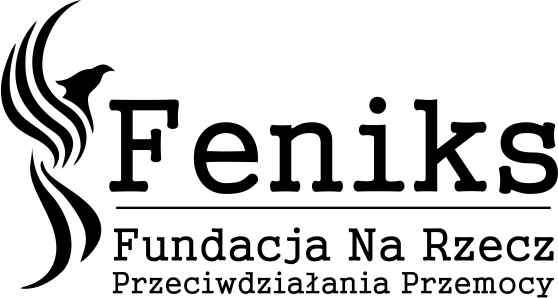 Formularz zamówienia 
wzorów dokumentacji do ustawy o przeciwdziałaniu przemocy domowejW imieniu (nazwa Gminy lub JST/OPS składającego zamówienie) …………………………………………… składamy zamówienie na pakiet wzorów dokumentów opracowanych przez Fundację Feniks Niezbędnych do funkcjonowania nowopowołanych Zespołów InterdyscyplinarnychSkładając zamówienie jednocześnie potwierdzamy, że przyjęliśmy do wiadomości, że opracowany pakiet materiałów w cenie 500 zł za komplet, zawiera następujące wzory druków opracowanych przez Fundację Feniks i stanowi jedynie propozycję projektu druków wg pomysłu Fundacji Feniks, który podlega modyfikacji i dostosowania do swoich lokalnych potrzeb i warunków:Regulamin Zespołu Interdyscyplinarny wraz z 14 załącznikami:Protokół z posiedzenia Zespołu InterdyscyplinarnegoUchwała Zespołu Interdyscyplinarnego (decyzje zespołu w formie uchwał)Uchwała decyzja zespołu podjęta większością głosówUchwała Zespołu bez głosowania (art. 9a ust 10a oraz 9b ust. 2 pkt 9 i 10)Uchwała Zespołu rozszerzenie składu GDPZawiadomienie osoby podejrzanej o stosowanie przemocy domowej o wszczęciu procedury „Niebieskie Karty” pod jej nieobecność art. 9b ust 8 pkt 3Wniosek osób, o których mowa w ust. 11 lub 11a, o poszerzenie składu grupy diagnostyczno-pomocowej o osoby, o których mowa w ust. 11b–11d lub 12.Wniosek o skierowanie osoby stosującej przemoc domową do uczestnictwa w programach korekcyjnoedukacyjnych dla osób stosujących przemoc domową albo w programach psychologiczno-terapeutycznych dla osób stosujących przemoc domową;Informuje osoby stosującą przemoc domową o jej skierowaniu do uczestnictwa w programie korekcyjno-edukacyjnym dla osób stosujących przemoc domową lub programie psychologiczno-terapeutycznym dla osób stosujących przemoc domową wraz z informacją o podmiocie, który jej realizuje i zobowiązaniem do zgłoszenia się, w terminie 30 dni od dnia doręczenia skierowania, do uczestnictwa w programie korekcyjnoedukacyjnym dla osób stosujących przemoc domową lub programie psychologiczno-terapeutycznym dla osób stosujących przemoc domowąWzór zawiadomienia zawiadamia starosty powiatu o skierowaniu osoby stosującej przemoc do uczestnictwa w programie korekcyjno-edukacyjnym dla osób stosujących przemoc domową lub programie psychologiczno-terapeutycznym dla osób stosujących przemoc domową wraz z  wniosek o przekazanie danych dotyczących terminów realizacji tych programówgrupy diagnostyczno-pomocową o skierowaniu osoby stosującej przemoc domową do uczestnictwa w programie korekcyjno-edukacyjnym dla osób stosujących przemoc domową lub programie psychologiczno-terapeutycznym dla osób stosujących przemoc domowąWzór wezwania osoby stosującej przemoc domową do przedstawienia zaświadczenia, o którym mowa w art. 4 ust. 6 pkt 2.Wniosek o złożenie zawiadomienia o popełnieniu przez osobę stosującą przemoc domową wykroczenia, o którym mowa w art. 66c ustawy z dnia 20 maja 1971 r. – Kodeks wykroczeń;Wzór zawiadomienia o popełnieniu wykroczenia przez osobę stosującą przemoc domowąWniosek Przewodniczącego do GDP o przekazanie informacji o efektach podjętych działań w ramach procedury „Niebieskie Karty”.Informacja do przewodniczącego zespołu interdyscyplinarnego o efektach podjętych działań w ramach procedury „Niebieskie Karty”.Uwagi przewodniczącego po dokonaniu analizy efektów działań GDP w ramach procedury NKKarta monitoringu przemocy domowej po zakończeniu procedury NK Protokół zakończenia procedury NK w sytuacji odstąpienia od dalszych czynności (art. 9h ust 1 pkt 2)Protokół zakończenia procedury NK  w sytuacji ustania przemocy (art. 9h ust 1 pkt 1)Wzór pisma ZI o wytypowanie do grupy diagnostyczno-pomocowej przedstawicieli instytucji po rozszerzeniuWzór zaproszenia osoby doświadczającej przemocy domowejWzór wezwania osoby stosującej przemocJednocześnie oświadczamy, że przyjmujemy do wiadomości że:Wzory aktów prawa miejscowego stanowiące przedmiot zamówienia, a potem sprzedaży i są przejawem działalności twórczej o indywidualnym charakterze Fundacji Na Rzecz Przeciwdziałania Przemocy FENIKS z siedzibą w Rzeszowie, i stanowi utwór w rozumieniu art. 1 ust. 1 ustawy z dnia 4 lutego 1994 r. o prawie autorskim i prawach pokrewnych (Dz.U.2019.1231 t.j.) – dalej jako „Utwór”.Jedynie Fundacji FENIKS Przysługuje pełne, nieograniczone w czasie i przestrzeni autorskie prawa  majątkowe do Utworu.  Utwór oraz poszczególne jego części nie naruszają praw autorskich lub innych praw osób trzecich, ani nie są sprzeczne z jakimikolwiek przepisami prawa powszechnie obowiązującego. Utwór w całości został wykonany przez osoby działające na rzecz Fundacji „Feniks”.Fundacja „Feniks” wyraża zgodę na dokonywanie opracowań i przeróbek przekazanego utworu przez Nabywcę w zakresie dozwolonego użytku osobistego na rzecz jedynie swojej gminy, jak również na potrzeby opracowania projektów aktów prawa miejscowego przyjętych przez jednostki samorządu terytorialnego, w strukturach których pozostaje Nabywca.  Z zastrzeżeniem powyższego, żadna część przekazanych materiałów nie może być w żadnej formie przekazywana ani zbywana na rzecz innych podmiotów bez uprzedniego wyrażenia zgody przez Autora. Dane do faktury:…………………………………………………………………………………………..…………………………………………………………………………………………………………Fundacja Feniks zastrzega sobie prawo przekazać materiały w formie elektronicznej w formacie edytowalnym dokumentu tekstowego na wskazany przez zamawiającego adres e;mail.: …………………………………………………………………………………………………………………………….po potwierdzeniu otrzymania faktury przez zamawiającego lub zaksięgowaniu środków na koncie Fundacji	Pieczęć instytucji/organu zamawiającego i podpis osoby zamawiającej:…………………………………………………………………………………………………………………..